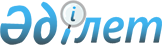 Жетісай аудандық мәслихатының 2018 жылғы 26 желтоқсандағы № 10-47-VI "2019-2021 жылдарға арналған аудандық бюджет туралы" шешіміне өзгерістер енгізу туралы
					
			Мерзімі біткен
			
			
		
					Түркістан облысы Жетісай аудандық мәслихатының 2019 жылғы 15 сәуірдегі № 13-80-VI шешiмi. Түркістан облысының Әдiлет департаментiнде 2019 жылғы 16 сәуірде № 4976 болып тiркелдi. Мерзімі өткендіктен қолданыс тоқтатылды
      Қазақстан Республикасының 2008 жылғы 4 желтоқсандағы Бюджет кодексінің 109-бабының 5 тармағына, "Қазақстан Республикасындағы жергілікті мемлекеттік басқару және өзін-өзі басқару туралы" Қазақстан Республикасының 2001 жылғы 23 қаңтардағы Заңының 6-бабы 1 тармағының 1) тармақшасына және Түркістан облыстық мәслихатының 2019 жылғы 5 сәуірдегі № 37/376-VI "Түркістан облыстық мәслихатының 2018 жылғы 12 желтоқсандағы № 33/347-VI "2019-2021 жылдарға арналған облыстық бюджет туралы" шешіміне өзгерістер мен толықтырулар енгізу туралы" Нормативтік құқықтық актілерді мемлекеттік тіркеу тізілімінде № 4966 тіркелген шешіміне сәйкес, Жетісай аудандық мәслихаты ШЕШІМ ҚАБЫЛДАДЫ:
      1. Жетісай аудандық мәслихатының 2018 жылғы 26 желтоқсандағы № 10-47-VІ "2019-2021 жылдарға арналған аудандық бюджет туралы" (Нормативтік құқықтық актілерді мемлекеттік тіркеу тізілімінде 4860 нөмірімен тіркелген, 2019 жылғы 17 қаңтарда "Жаңа Жетісай" газетінде және 2019 жылғы 11 қаңтарда Қазақстан Республикасының нормативтік құқықтық актілерінің эталондық бақылау банкінде электронды түрде жарияланған) шешіміне мынадай өзгерістер енгізілсін:
      1 тармақ мынадай редакцияда жазылсын:
      "1. Жетісай ауданының 2019-2021 жылдарға арналған аудандық бюджеті тиісінше 1, 2 және 3 қосымшаларға сәйкес, соның ішінде 2019 жылға мынадай көлемде бекітілсін: 
      1) кірістер – 29 581 589 мың теңге, оның ішінде: 
      салықтық түсімдер – 1 980 917 мың теңге;
      салықтық емес түсімдер – 12 484 мың теңге;
      негізгі капиталды сатудан түсетін түсімдер – 22 819 мың теңге; 
      трансферттер түсімі – 27 565 369 мың теңге;
      2) шығындар – 29 623 131 мың теңге;
      3) таза бюджеттік кредиттеу – 275 831 мың теңге, оның ішінде:
      бюджеттік кредиттер – 378 750 мың теңге;
      бюджеттік кредиттерді өтеу – 102 919 мың теңге;
      4) қаржы активтерімен операциялар бойынша сальдо – 0, оның ішінде:
      қаржы активтерін сатып алу – 0;
      мемлекеттің қаржы активтерін сатудан түсетін түсімдер – 0;
      5) бюджет тапшылығы – -317 373 мың теңге;
      6) бюджет тапшылығын қаржыландыру– 317 373 мың теңге, оның ішінде:
      қарыздар түсімі – 378 750 мың теңге;
      қарыздарды өтеу – 102 919 мың теңге;
      бюджет қаражатының пайдаланылатын қалдықтары – 41 542 мың теңге.".
      көрсетілген шешімнің 1 қосымшасы осы шешімнің қосымшасына сәйкес жаңа редакцияда жазылсын.
      2. "Жетісай аудандық мәслихат аппараты" мемлекеттік мекемесі Қазақстан Республикасының заңнамалық актілерінде белгіленген тәртіпте:
      1) осы шешімнің аумақтық әділет органында мемлекеттік тіркелуін;
      2) осы мәслихат шешімі мемлекеттік тіркелген күнінен бастап күнтізбелік он күн ішінде оның көшірмесін қағаз және электронды түрде қазақ және орыс тілдерінде "Республикалық құқықтық ақпарат орталығы" шаруашылық жүргізу құқығындағы республикалық мемлекеттік кәсіпорнына Қазақстан Республикасы нормативтік құқықтық актілерінің эталондық бақылау банкіне ресми жариялау және енгізу үшін жолданылуын;
      3) ресми жарияланғаннан кейін осы шешімді Жетісай аудандық мәслихаттың интернет-ресурсына орналастыруын қамтамасыз етсін.
      3. Осы шешім 2019 жылдың 1 қаңтарынан бастап қолданысқа енгізіледі. 2019 жылға арналған аудандық бюджет
					© 2012. Қазақстан Республикасы Әділет министрлігінің «Қазақстан Республикасының Заңнама және құқықтық ақпарат институты» ШЖҚ РМК
				
      Аудандық мәслихат

      сессиясының төрағасы

Е. Ералиев

      Аудандық мәслихаттың хатшысы

А. Утанов
Жетісай аудандық
мәслихатының 2019 жылғы
15 сәуірдегі № 13-80-VI
шешіміне қосымшаЖетісай аудандық
мәслихатының 2018 жылғы
26 желтоқсандағы № 10-47-VI
шешіміне 1-қосымша
Санаты
Санаты
Санаты
Санаты
Атауы
Сомасы, мың теңге
Сыныбы
Сыныбы
Сыныбы
Сомасы, мың теңге
Iшкi сыныбы
Iшкi сыныбы
Iшкi сыныбы
Сомасы, мың теңге
1
1
1
1
2
3
1. Кірістер
29 581 589
1
Салықтық түсімдер
1 980 917
01
Табыс салығы
1 227 115
2
Жеке табыс салығы
1 227 115
03
Әлеуметтiк салық
475 905
1
Әлеуметтік салық
475 905
04
Меншiкке салынатын салықтар
193 956
1
Мүлiкке салынатын салықтар
178 398
3
Жер салығы
0
4
Көлiк құралдарына салынатын салық
0
5
Бірыңғай жер салығы
15 558
05
Тауарларға, жұмыстарға және қызметтерге салынатын iшкi салықтар
58 787
2
Акциздер
14 667
3
Табиғи және басқа да ресурстарды пайдаланғаны үшiн түсетiн түсiмдер
7 882
4
Кәсiпкерлiк және кәсiби қызметтi жүргiзгенi үшiн алынатын алымдар
35 050
5
Ойын бизнесіне салық
1 188
07
Басқа да салықтар
197
1
Басқа да салықтар
197
08
Заңдық мәнді іс-әрекеттерді жасағаны және (немесе) оған уәкілеттігі бар мемлекеттік органдар немесе лауазымды адамдар құжаттар бергені үшін алатын міндетті төлемдер
24 957
1
Мемлекеттік баж
24 957
2
Салықтық емес түсiмдер
12 484
01
Мемлекеттік меншіктен түсетін кірістер
4 979
1
Мемлекеттік кәсіпорындардың таза кірісі бөлігінің түсімдері
1 420
5
Мемлекет меншігіндегі мүлікті жалға беруден түсетін кірістер
3 559
7
Мемлекеттік бюджеттен берілген кредиттер бойынша сыйақылар
0
04
Мемлекеттік бюджеттен қаржыландырылатын, сондай-ақ Қазақстан Республикасы Ұлттық Банкінің бюджетінен (шығыстар сметасынан) ұсталатын және қаржыландырылатын мемлекеттік мекемелер салатын айыппұлдар, өсімпұлдар, санкциялар, өндіріп алулар
0
1
Мұнай секторы ұйымдарынан түсетін түсімдерді қоспағанда, мемлекеттік бюджеттен қаржыландырылатын, сондай-ақ Қазақстан Республикасы Ұлттық Банкінің бюджетінен (шығыстар сметасынан) ұсталатын және қаржыландырылатын мемлекеттік мекемелер салатын айыппұлдар, өсімпұлдар, санкциялар, өндіріп алулар
0
06
Басқа да салықтық емес түсiмдер
7 505
1
Басқа да салықтық емес түсiмдер
7 505
3
Негізгі капиталды сатудан түсетін түсімдер
22 819
01
Мемлекеттік мекемелерге бекітілген мемлекеттік мүлікті сату
1 809
1
Мемлекеттік мекемелерге бекітілген мемлекеттік мүлікті сату
1 809
03
Жердi және материалдық емес активтердi сату
21 010
1
Жерді сату
21 010
4
Трансферттер түсімі
27 565 369
02
Мемлекеттiк басқарудың жоғары тұрған органдарынан түсетiн трансферттер
27 565 369
2
Облыстық бюджеттен түсетiн трансферттер
27 565 369
Функционалдық топ
Функционалдық топ
Функционалдық топ
Функционалдық топ
Сомасы, мың теңге
Кіші функция
Кіші функция
Кіші функция
Атауы
Сомасы, мың теңге
Бюджеттік бағдарламалардың әкiмшiсi
Бюджеттік бағдарламалардың әкiмшiсi
Бюджеттік бағдарламалардың әкiмшiсi
Сомасы, мың теңге
Бағдарлама
Бағдарлама
Сомасы, мың теңге
1
1
1
1
2
3
2. Шығындар
29 623 131
01
Жалпы сипаттағы мемлекеттiк қызметтер 
207 578
1
Мемлекеттiк басқарудың жалпы функцияларын орындайтын өкiлдi, атқарушы және басқа органдар
166 711
112
Аудан (облыстық маңызы бар қала) мәслихатының аппараты
20 760
001
Аудан (облыстық маңызы бар қала) мәслихатының қызметін қамтамасыз ету жөніндегі қызметтер
20 760
003
Мемлекеттік органның күрделі шығыстары
0
122
Аудан (облыстық маңызы бар қала) әкімінің аппараты
145 951
001
Аудан (облыстық маңызы бар қала) әкімінің қызметін қамтамасыз ету жөніндегі қызметтер
125 930
003
Мемлекеттік органның күрделі шығыстары
20 021
2
Қаржылық қызмет
3 309
459
Ауданның (облыстық маңызы бар қаланың) экономика және қаржы бөлімі
3 309
003
Салық салу мақсатында мүлікті бағалауды жүргізу
3 309
5
Жоспарлау және статистикалық қызмет
0
459
Ауданның (облыстық маңызы бар қаланың) экономика және қаржы бөлімі
0
061
Бюджеттік инвестициялар және мемлекеттік-жекешелік әріптестік, оның ішінде концессия мәселелері жөніндегі құжаттаманы сараптау және бағалау
0
9
Жалпы сипаттағы өзге де мемлекеттiк қызметтер
37 558
459
Ауданның (облыстық маңызы бар қаланың) экономика және қаржы бөлімі
30 730
001
Ауданның (облыстық маңызы бар қаланың) экономикалық саясаттын қалыптастыру мен дамыту, мемлекеттік жоспарлау, бюджеттік атқару және коммуналдық меншігін басқару саласындағы мемлекеттік саясатты іске асыру жөніндегі қызметтер
29 870
015
Мемлекеттік органның күрделі шығыстары
860
113
Жергілікті бюджеттерден берілетін ағымдағы нысаналы трансферттер
0
467
Ауданның (облыстық маңызы бар қаланың) құрылыс бөлімі
6 828
040
Мемлекеттік органдардың объектілерін дамыту
6 828
02
Қорғаныс
60 813
1
Әскери мұқтаждар
16 997
122
Аудан (облыстық маңызы бар қала) әкімінің аппараты
16 997
005
Жалпыға бірдей әскери міндетті атқару шеңберіндегі іс-шаралар
16 997
2
Төтенше жағдайлар жөнiндегi жұмыстарды ұйымдастыру
43 816
122
Аудан (облыстық маңызы бар қала) әкімінің аппараты
43 816
006
Аудан (облыстық маңызы бар қала) ауқымындағы төтенше жағдайлардың алдын алу және оларды жою
43 816
03
Қоғамдық тәртіп, қауіпсіздік, құқықтық, сот, қылмыстық-атқару қызметі
13 855
6
Қылмыстық-атқару жүйесі
4 000
451
Ауданның (облыстық маңызы бар қаланың) жұмыспен қамту және әлеуметтік бағдарламалар бөлімі
4 000
039
Қылмыстық жазасын өтеген адамдарды әлеуметтік бейімдеу мен оңалтуды ұйымдастыру және жүзеге асыру
4 000
9
Қоғамдық тәртіп және қауіпсіздік саласындағы басқа да қызметтер
9 855
485
Ауданның (облыстық маңызы бар қаланың) жолаушылар көлігі және автомобиль жолдары бөлімі
9 855
021
Елдi мекендерде жол қозғалысы қауiпсiздiгін қамтамасыз ету
9 855
04
Бiлiм беру
18 341 474
1
Мектепке дейiнгi тәрбие және оқыту
229 933
464
Ауданның (облыстық маңызы бар қаланың) білім бөлімі
229 933
009
Мектепке дейінгі тәрбие мен оқыту ұйымдарының қызметін қамтамасыз ету
54 469
040
Мектепке дейінгі білім беру ұйымдарында мемлекеттік білім беру тапсырысын іске асыруға
175 464
467
Ауданның (облыстық маңызы бар қаланың) құрылыс бөлімі
0
037
Мектепке дейiнгi тәрбие және оқыту объектілерін салу және реконструкциялау
0
2
Бастауыш, негізгі орта және жалпы орта білім беру
17 548 658
464
Ауданның (облыстық маңызы бар қаланың) білім бөлімі
13 612 093
003
Жалпы білім беру
13 502 572
006
Балаларға қосымша білім беру
109 521
467
Ауданның (облыстық маңызы бар қаланың) құрылыс бөлімі
3 936 565
024
Бастауыш, негізгі орта және жалпы орта білім беру объектілерін салу және реконструкциялау
3 936 565
4
Техникалық және кәсіптік, орта білімнен кейінгі білім беру
0
464
Ауданның (облыстық маңызы бар қаланың) білім бөлімі
0
018
Кәсіптік оқытуды ұйымдастыру
0
9
Бiлiм беру саласындағы өзге де қызметтер
562 883
464
Ауданның (облыстық маңызы бар қаланың) білім бөлімі
562 883
001
Жергілікті деңгейде білім беру саласындағы мемлекеттік саясатты іске асыру жөніндегі қызметтер
27 231
005
Ауданның (областык маңызы бар қаланың) мемлекеттік білім беру мекемелер үшін оқулықтар мен оқу-әдiстемелiк кешендерді сатып алу және жеткізу
432 350
012
Мемлекеттік органның күрделі шығыстары
0
015
Жетім баланы (жетім балаларды) және ата-аналарының қамқорынсыз қалған баланы (балаларды) күтіп-ұстауға қамқоршыларға (қорғаншыларға) ай сайынға ақшалай қаражат төлемі
26 058
022
Жетім баланы (жетім балаларды) және ата-анасының қамқорлығынсыз қалған баланы (балаларды) асырап алғаны үшін Қазақстан азаматтарына біржолғы ақша қаражатын төлеуге арналған төлемдер
379
067
Ведомстволық бағыныстағы мемлекеттік мекемелерінің және ұйымдарының күрделі шығыстары
76 865
06
Әлеуметтiк көмек және әлеуметтiк қамсыздандыру
3 880 341
1
Әлеуметтiк қамсыздандыру
2 441 874
451
Ауданның (облыстық маңызы бар қаланың) жұмыспен қамту және әлеуметтік бағдарламалар бөлімі
2 440 137
005
Мемлекеттік атаулы әлеуметтік көмек 
2 440 137
464
Ауданның (облыстық маңызы бар қаланың) білім бөлімі
1 737
030
Патронат тәрбиешілерге берілген баланы (балаларды) асырап бағу 
1 737
2
Әлеуметтiк көмек
1 330 804
451
Ауданның (облыстық маңызы бар қаланың) жұмыспен қамту және әлеуметтік бағдарламалар бөлімі
1 330 804
002
Жұмыспен қамту бағдарламасы
435 839
004
Ауылдық жерлерде тұратын денсаулық сақтау, білім беру, әлеуметтік қамтамасыз ету, мәдениет, спорт және ветеринар мамандарына отын сатып алуға Қазақстан Республикасының заңнамасына сәйкес әлеуметтік көмек көрсету
32 770
006
Тұрғын үйге көмек көрсету
25 500
007
Жергілікті өкілетті органдардың шешімі бойынша мұқтаж азаматтардың жекелеген топтарына әлеуметтік көмек
165 267
010
Үйден тәрбиеленіп оқытылатын мүгедек балаларды материалдық қамтамасыз ету
5 000
014
Мұқтаж азаматтарға үйде әлеуметтiк көмек көрсету
149 478
015
Зейнеткерлер мен мүгедектерге әлеуметтiк қызмет көрсету аумақтық орталығы
136 326
017
Мүгедектерді оңалту жеке бағдарламасына сәйкес, мұқтаж мүгедектерді міндетті гигиеналық құралдармен және ымдау тілі мамандарының қызмет көрсетуін, жеке көмекшілермен қамтамасыз ету
313 885
023
Жұмыспен қамту орталықтарының қызметін қамтамасыз ету
66 739
9
Әлеуметтiк көмек және әлеуметтiк қамтамасыз ету салаларындағы өзге де қызметтер
107 663
451
Ауданның (облыстық маңызы бар қаланың) жұмыспен қамту және әлеуметтік бағдарламалар бөлімі
107 663
001
Жергілікті деңгейде халық үшін әлеуметтік бағдарламаларды жұмыспен қамтуды қамтамасыз етуді іске асыру саласындағы мемлекеттік саясатты іске асыру жөніндегі қызметтер
87 658
011
Жәрдемақыларды және басқа да әлеуметтік төлемдерді есептеу, төлеу мен жеткізу бойынша қызметтерге ақы төлеу
4 362
021
Мемлекеттік органның күрделі шығыстары
833
050
Қазақстан Республикасында мүгедектердің құқықтарын қамтамасыз ету және өмір сүру сапасын жақсарту жөніндегі 2012 - 2018 жылдарға арналған іс-шаралар жоспарын іске асыру
10 000
067
Ведомстволық бағыныстағы мемлекеттік мекемелерінің және ұйымдарының күрделі шығыстары
4 810
07
Тұрғын үй-коммуналдық шаруашылық
1 588 677
1
Тұрғын үй шаруашылығы
368 681
467
Ауданның (облыстық маңызы бар қаланың) құрылыс бөлімі
335 575
003
Коммуналдық тұрғын үй қорының тұрғын үйін жобалау және (немесе) салу, реконструкциялау
277 840
004
Инженерлік-коммуникациялық инфрақұрылымды жобалау, дамыту және (немесе) жайластыру
0
098
Коммуналдық тұрғын үй қорының тұрғын үйлерін сатып алу
57 735
497
Ауданның (облыстық маңызы бар қаланың) тұрғын үй- коммуналдық шаруашылық бөлімі
33 106
001
Жергілікті деңгейде тұрғын үй-коммуналдық шаруашылық саласындағы мемлекеттік саясатты іске асыру бойынша қызметтер
27 009
002
Ақпараттық жүйелер құру
0
003
Мемлекеттік органның күрделі шығыстары
0
004
Мемлекеттiк қажеттiлiктер үшiн жер учаскелерiн алып қою, оның iшiнде сатып алу жолымен алып қою және осыған байланысты жылжымайтын мүлiктi иелiктен айыру
0
031
Кондоминиум объектілеріне техникалық паспорттар дайындау
0
032
Ведомстволық бағыныстағы мемлекеттік мекемелер мен ұйымдардың күрделі шығыстары
6 097
033
Инженерлік-коммуникациялық инфрақұрылымды жобалау, дамыту және (немесе) жайластыру 
0
107
Жергілікті атқарушы органның шұғыл шығындарға арналған резервінің есебінен іс-шаралар өткізу
0
2
Коммуналдық шаруашылық
995 445
467
Ауданның (облыстық маңызы бар қаланың) құрылыс бөлімі
0
007
Қаланы және елді мекендерді абаттандыруды дамыту
0
497
Ауданның (облыстық маңызы бар қаланың) тұрғын үй- коммуналдық шаруашылық бөлімі
995 445
016
Сумен жабдықтау және су бұру жүйесінің жұмыс істеуі
3 000
026
Ауданның (облыстық маңызы бар қаланың) коммуналдық меншігіндегі жылу жүйелерін пайдалануды ұйымдастыру
0
028
Коммуналдық шаруашылықты дамыту
174 512
029
Сумен жабдықтау және су бұру жүйелерін дамыту
0
058
Ауылдық елді мекендердегі сумен жабдықтау және су бұру жүйелерін дамыту
817 933
3
Елді-мекендерді көркейту
224 551
497
Ауданның (облыстық маңызы бар қаланың) тұрғын үй- коммуналдық шаруашылық бөлімі
224 551
025
Елдi мекендердегі көшелердi жарықтандыру
65 139
030
Елдi мекендердiң санитариясын қамтамасыз ету
750
034
Жерлеу орындарын ұстау және туыстары жоқ адамдарды жерлеу
0
035
Елдi мекендердi абаттандыру және көгалдандыру
158 662
08
Мәдениет, спорт, туризм және ақпараттық кеңістiк
408 665
1
Мәдениет саласындағы қызмет
117 517
455
Ауданның (облыстық маңызы бар қаланың) мәдениет және тілдерді дамыту бөлімі
117 517
003
Мәдени-демалыс жұмысын қолдау
117 517
2
Спорт
137 037
465
Ауданның (облыстық маңызы бар қаланың) дене шынықтыру және спорт бөлімі
136 037
001
Жергілікті деңгейде дене шынықтыру және спорт саласындағы мемлекеттік саясатты іске асыру жөніндегі қызметтер
14 785
004
Мемлекеттік органның күрделі шығыстары
492
005
Ұлттық және бұқаралық спорт түрлерін дамыту
103 860
006
Аудандық (облыстық маңызы бар қалалық) деңгейде спорттық жарыстар өткiзу
1 200
007
Әртүрлi спорт түрлерi бойынша аудан (облыстық маңызы бар қала) құрама командаларының мүшелерiн дайындау және олардың облыстық спорт жарыстарына қатысуы
4 200
032
Ведомстволық бағыныстағы мемлекеттік мекемелерінің және ұйымдарының күрделі шығыстары
11 500
467
Ауданның (облыстық маңызы бар қаланың) құрылыс бөлімі
1 000
008
Cпорт объектілерін дамыту
1 000
3
Ақпараттық кеңiстiк
89 833
455
Ауданның (облыстық маңызы бар қаланың) мәдениет және тілдерді дамыту бөлімі
77 033
006
Аудандық (қалалық) кiтапханалардың жұмыс iстеуi
69 397
007
Мемлекеттiк тiлдi және Қазақстан халқының басқа да тiлдерін дамыту
7 636
456
Ауданның (облыстық маңызы бар қаланың) ішкі саясат бөлімі
12 800
002
Мемлекеттік ақпараттық саясат жүргізу жөніндегі қызметтер
12 800
9
Мәдениет, спорт, туризм және ақпараттық кеңiстiктi ұйымдастыру жөнiндегi өзге де қызметтер
64 278
455
Ауданның (облыстық маңызы бар қаланың) мәдениет және тілдерді дамыту бөлімі
22 923
001
Жергілікті деңгейде тілдерді және мәдениетті дамыту саласындағы мемлекеттік саясатты іске асыру жөніндегі қызметтер
13 893
010
Мемлекеттік органның күрделі шығыстары
210
032
Ведомстволық бағыныстағы мемлекеттік мекемелер мен ұйымдардың күрделі шығыстары
8 820
456
Ауданның (облыстық маңызы бар қаланың) ішкі саясат бөлімі
41 355
001
Жергілікті деңгейде ақпарат, мемлекеттілікті нығайту және азаматтардың әлеуметтік сенімділігін қалыптастыру саласында мемлекеттік саясатты іске асыру жөніндегі қызметтер
22 201
003
Жастар саясаты саласында іс-шараларды іске асыру
18 514
006
Мемлекеттік органның күрделі шығыстары
640
032
Ведомстволық бағыныстағы мемлекеттік мекемелер мен ұйымдардың күрделі шығыстары
0
09
Отын-энергетика кешенi және жер қойнауын пайдалану
299 339
1
Отын және энергетика
0
467
Ауданның (облыстық маңызы бар қаланың) құрылыс бөлімі
0
009
Жылу-энергетикалық жүйені дамыту
0
9
Отын-энергетика кешені және жер қойнауын пайдалану саласындағы өзге де қызметтер
299 339
497
Ауданның (облыстық маңызы бар қаланың) тұрғын үй- коммуналдық шаруашылық бөлімі
299 339
038
Газ тасымалдау жүйесін дамыту
299 339
10
Ауыл, су, орман, балық шаруашылығы, ерекше қорғалатын табиғи аумақтар, қоршаған ортаны және жануарлар дүниесін қорғау, жер қатынастары
321 710
1
Ауыл шаруашылығы
156 195
462
Ауданның (облыстық маңызы бар қаланың) ауыл шаруашылығы бөлімі
24 003
001
Жергілікте деңгейде ауыл шаруашылығы саласындағы мемлекеттік саясатты іске асыру жөніндегі қызметтер
24 003
006
Мемлекеттік органның күрделі шығыстары
0
473
Ауданның (облыстық маңызы бар қаланың) ветеринария бөлімі
132 192
001
Жергілікті деңгейде ветеринария саласындағы мемлекеттік саясатты іске асыру жөніндегі қызметтер
12 219
003
Мемлекеттік органның күрделі шығыстары
1 780
007
Қаңғыбас иттер мен мысықтарды аулауды және жоюды ұйымдастыру
6 000
008
Алып қойылатын және жойылатын ауру жануарлардың, жануарлардан алынатын өнімдер мен шикізаттың құнын иелеріне өтеу
2 500
009
Жануарлардың энзоотиялық аурулары бойынша ветеринариялық іс-шараларды жүргізу
14 004
010
Ауыл шаруашылығы жануарларын сәйкестендіру жөніндегі іс-шараларды өткізу
1 278
011
Эпизоотияға қарсы іс-шаралар жүргізу
94 411
6
Жер қатынастары
39 536
463
Ауданның (облыстық маңызы бар қаланың) жер қатынастары бөлімі
39 536
001
Аудан (облыстық маңызы бар қала) аумағында жер қатынастарын реттеу саласындағы мемлекеттік саясатты іске асыру жөніндегі қызметтер
15 435
003
Елдi мекендердi жер-шаруашылық орналастыру
23 000
007
Мемлекеттік органның күрделі шығыстары
1 101
9
Ауыл, су, орман, балық шаруашылығы, қоршаған ортаны қорғау және жер қатынастары саласындағы басқа да қызметтер
125 979
459
Ауданның (облыстық маңызы бар қаланың) экономика және қаржы бөлімі
125 979
099
Мамандарға әлеуметтік қолдау көрсету жөніндегі шараларды іске асыру
125 979
11
Өнеркәсіп, сәулет, қала құрылысы және құрылыс қызметі
63 378
2
Сәулет, қала құрылысы және құрылыс қызметі
63 378
467
Ауданның (облыстық маңызы бар қаланың) құрылыс бөлімі
17 205
001
Жергілікті деңгейде құрылыс саласындағы мемлекеттік саясатты іске асыру жөніндегі қызметтер
16 205
017
Мемлекеттік органның күрделі шығыстары
1 000
107
Жергілікті атқарушы органның шұғыл шығындарға арналған резервінің есебінен іс-шаралар өткізу
0
468
Ауданның (облыстық маңызы бар қаланың) сәулет және қала құрылысы бөлімі
46 173
001
Жергілікті деңгейде сәулет және қала құрылысы саласындағы мемлекеттік саясатты іске асыру жөніндегі қызметтер
16 217
003
Аудан аумағында қала құрылысын дамыту схемаларын және елді мекендердің бас жоспарларын әзірлеу
29 856
004
Мемлекеттік органның күрделі шығыстары
100
12
Көлiк және коммуникация
380 458
1
Автомобиль көлiгi
364 511
485
Ауданның (облыстық маңызы бар қаланың) жолаушылар көлігі және автомобиль жолдары бөлімі
364 511
022
Көлік инфрақұрылымын дамыту
0
023
Автомобиль жолдарының жұмыс істеуін қамтамасыз ету
50 000
025
Көлік инфрақұрылымының басым жобаларын іске асыру
42 471
045
Аудандық маңызы бар автомобиль жолдарын және елді-мекендердің көшелерін күрделі және орташа жөндеу
272 040
9
Көлiк және коммуникациялар саласындағы өзге де қызметтер
15 947
485
Ауданның (облыстық маңызы бар қаланың) жолаушылар көлігі және автомобиль жолдары бөлімі
15 947
001
Жергілікті деңгейде жолаушылар көлігі және автомобиль жолдары саласындағы мемлекеттік саясатты іске асыру жөніндегі қызметтер
15 447
003
Мемлекеттік органның күрделі шығыстары
500
13
Басқалар
341 140
3
Кәсiпкерлiк қызметтi қолдау және бәсекелестікті қорғау
18 308
469
Ауданның (облыстық маңызы бар қаланың) кәсіпкерлік бөлімі
18 308
001
Жергілікті деңгейде кәсіпкерлікті дамыту саласындағы мемлекеттік саясатты іске асыру жөніндегі қызметтер
18 308
003
Кәсіпкерлік қызметті қолдау
0
004
Мемлекеттік органның күрделі шығыстары
0
9
Басқалар
322 832
497
Ауданның (облыстық маңызы бар қаланың) тұрғын үй- коммуналдық шаруашылық бөлімі
0
043
Өңірлерді дамытудың 2020 жылға дейінгі бағдарламасы шеңберінде өңірлерді экономикалық дамытуға жәрдемдесу бойынша шараларды іске асыру
0
459
Ауданның (облыстық маңызы бар қаланың) экономика және қаржы бөлімі
322 832
008
Жергілікті бюджеттік инвестициялық жобалардың техникалық-экономикалық негіздемелерін және мемлекеттік-жекешелік әріптестік жобалардың, оның ішінде концессиялық жобалардың конкурстық құжаттамаларын әзірлеу немесе түзету, сондай-ақ қажетті сараптамаларын жүргізу, мемлекеттік-жекешелік әріптестік жобаларды, оның ішінде концессиялық жобаларды консультациялық сүйемелдеу
0
012
Ауданның (облыстық маңызы бар қаланың) жергілікті атқарушы органының резерві 
15 000
026
Аудандық маңызы бар қала, ауыл, кент, ауылдық округ бюджеттеріне ең төменгі жалақы мөлшерінің өзгеруіне байланысты азаматтық қызметшілердің жекелеген санаттарының, мемлекеттік бюджет қаражаты есебінен ұсталатын ұйымдар қызметкерлерінің, қазыналық кәсіпорындар қызметкерлерінің жалақысын көтеруге берілетін ағымдағы нысаналы трансферттер
307 832
14
Борышқа қызмет көрсету
0
1
Борышқа қызмет көрсету
0
459
Ауданның (облыстық маңызы бар қаланың) экономика және қаржы бөлімі
0
021
Жергілікті атқарушы органдардың облыстық бюджеттен қарыздар бойынша сыйақылар мен өзге де төлемдерді төлеу бойынша борышына қызмет көрсету
0
15
Трансферттер
3 715 703
1
Трансферттер
3 715 703
459
Ауданның (облыстық маңызы бар қаланың) экономика және қаржы бөлімі
3 715 703
006
Нысаналы пайдаланылмаған (толық пайдаланылмаған) трансферттерді қайтару
1 836
024
Заңнаманы өзгертуге байланысты жоғары тұрған бюджеттің шығындарын өтеуге төменгі тұрған бюджеттен ағымдағы нысаналы трансферттер
0
038
Субвенциялар
3 713 867
049
Бюджет заңнамасымен қарастырылған жағдайларда жалпы сипаттағы трансферттерді қайтару
0
051
Жергілікті өзін-өзі басқару органдарына берілетін трансферттер
0
3. Таза бюджеттік кредиттеу
275 831
Функционалдық топ
Функционалдық топ
Функционалдық топ
Функционалдық топ
Сомасы, мың теңге
Кіші функция
Кіші функция
Кіші функция
Атауы
Сомасы, мың теңге
Бюджеттік бағдарламалардың әкiмшiсi
Бюджеттік бағдарламалардың әкiмшiсi
Бюджеттік бағдарламалардың әкiмшiсi
Сомасы, мың теңге
Бағдарлама
Бағдарлама
Сомасы, мың теңге
1
1
1
1
2
3
Бюджеттік кредиттер
378 750
10
Ауыл, су, орман, балық шаруашылығы, ерекше қорғалатын табиғи аумақтар, қоршаған ортаны және жануарлар дүниесін қорғау, жер қатынастары
378 750
01
Ауыл шаруашылығы
378 750
459
Ауданның (облыстық маңызы бар қаланың) экономика және қаржы бөлімі
378 750
018
Мамандарды әлеуметтік қолдау шараларын іске асыруға берілетін бюджеттік кредиттер
378 750
Санаты
Санаты
Санаты
Санаты
Атауы
Сомасы, мың теңге
Сыныбы
Сыныбы
Сыныбы
Сомасы, мың теңге
Iшкi сыныбы
Iшкi сыныбы
Iшкi сыныбы
Сомасы, мың теңге
1
1
1
1
2
3
Бюджеттік кредиттерді өтеу
102 919
5
Бюджеттік кредиттерді өтеу
102 919
01
Бюджеттік кредиттерді өтеу
102 919
1
1
Мемлекеттік бюджеттен берілген бюджеттік кредиттерді өтеу
102 919
4. Қаржы активтерімен операциялар бойынша сальдо
0
Қаржы активтерiн сатып алу
0
Мемлекеттiң қаржы активтерiн сатудан түсетiн түсiмдер
0
5. Бюджет тапшылығы (профициті)
-317 373
6. Бюджет тапшылығын қаржыландыру (профицитін пайдалану)
317 373
Санаты
Санаты
Санаты
Санаты
Атауы
Сомасы, мың теңге
Сыныбы
Сыныбы
Сыныбы
Сомасы, мың теңге
Iшкi сыныбы
Iшкi сыныбы
Iшкi сыныбы
Сомасы, мың теңге
1
1
1
1
2
3
Қарыздар түсімі
378 750
7
Қарыздар түсімі
378 750
1
Мемлекеттік ішкі қарыздар
378 750
2
2
Қарыз алу келісім-шарттары
378 750
Функционалдық топ
Функционалдық топ
Функционалдық топ
Функционалдық топ
Сомасы, мың теңге
Кіші функция
Кіші функция
Кіші функция
Атауы
Сомасы, мың теңге
Бюджеттік бағдарламалардың әкiмшiсi
Бюджеттік бағдарламалардың әкiмшiсi
Бюджеттік бағдарламалардың әкiмшiсi
Сомасы, мың теңге
Бағдарлама
Бағдарлама
Сомасы, мың теңге
1
1
1
1
2
3
Қарыздарды өтеу
102 919
16
Қарыздарды өтеу
102 919
1
Қарыздарды өтеу
102 919
459
Ауданның (облыстық маңызы бар қаланың) экономика және қаржы бөлімі
102 919
005
Жергілікті атқарушы органның жоғары тұрған бюджет алдындағы борышын өтеу
102 919
022
Жергілікті бюджеттен бөлінген пайдаланылмаған бюджеттік кредиттерді қайтару
0
Санаты
Санаты
Санаты
Санаты
Атауы
Сомасы, мың теңге
Сыныбы
Сыныбы
Сыныбы
Сомасы, мың теңге
Iшкi сыныбы
Iшкi сыныбы
Iшкi сыныбы
Сомасы, мың теңге
1
1
1
1
2
3
Бюджет қаражатының пайдаланылатын қалдықтары
41 542
8
Бюджет қаражатының пайдаланылатын қалдықтары
41 542
01
Бюджет қаражаты қалдықтары
41 542
1
1
Бюджет қаражатының бос қалдықтары
41 542